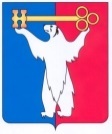 АДМИНИСТРАЦИЯ ГОРОДА НОРИЛЬСКАКРАСНОЯРСКОГО КРАЯПОСТАНОВЛЕНИЕ06.05.2021	                                           г. Норильск 		                                     № 190О внесении изменений в постановление Администрации города Норильска от 25.08.2015 № 443В целях приведения Административного регламента предоставления муниципальной услуги по установлению соответствия разрешенного использования земельного участка классификатору видов разрешенного использования в соответствие с действующим законодательством,ПОСТАНОВЛЯЮ:1. Внести в Административный регламент предоставления муниципальной услуги по установлению соответствия разрешенного использования земельного участка классификатору видов разрешенного использования, утвержденный постановлением Администрации города Норильска от 25.08.2015 № 443 (далее - Административный регламент), следующие изменения:1.1. Абзац пятый пункта 2.6 Административного регламента изложить в следующей редакции:«- Приказ Росреестра от 10.11.2020 № П/0412 «Об утверждении классификатора видов разрешенного использования земельных участков»;»;2.	Опубликовать настоящее постановление в газете «Заполярная правда» и разместить его на официальном сайте муниципального образования город Норильск.3.	Настоящее постановление вступает в силу после его официального опубликования в газете «Заполярная правда».Глава города Норильска							                 Д.В. Карасев